Dear families,Please help your kinder-grade 1 student with the homework this week/weekend.1) Read Chapter 16 of Faith and Life (attached). Complete the Word Search (attached). Hold onto the Word Search.2) Color the attached Palm Sunday picture after reading Matthew 21:1-11.Watch the Palm Sunday Mass (April 4 at 7 p.m. in Spanish. April 5 at 9 a.m. in English): https://www.facebook.com/QofAChurch/Because palms will not be distributed this year for Palm Sunday, below are a few examples of paper palms to make at home with your child.Palm Sunday Crafts (handmade palm branches).   Option AOption Bhttps://www.livewellplaytogether.com/palm-sunday-crafts-palm-leaf-craft-two-ways/Here is a Youtube video that you may want to share with your child: https://www.youtube.com/watch?v=lTmbTuutBgg (Please note that the video has limitations with teaching the Catholic faith).Early next week, Holy Week, I will send assignments about the Last Supper, Triduum, and Easter.Thank you!If you cannot print out the pages, please let me know. God bless and stay well.--Consider using FaithDirect for your weekly donation to Queen of Apostles: https://membership.faithdirect.net/VA324Stay connected with Queen of Apostles for daily Mass, rosary, Stations of the Cross, Divine Mercy, and meditations: https://www.facebook.com/QofAChurch/Susan GrayReligious Education and RCIAQueen of ApostlesMonday, Tuesday, Thursday, Friday: 8:30 a.m.- 4:30 p.m.phone: 703-354-8711 ext. 16fax: 703-354-0766Thu, Apr 2, 11:00 AM (12 days ago)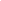 